Ezek a tényezők sürgetik az agrárium fiatalítását A Szent István Egyetem Kertészettudományi Karáról PhD kategóriában Zubay Péter 3. helyezést ért el a K&H a fenntartható agráriumért ösztöndíjpályázatonMojzer Ármin Pétert, a Szent István Egyetem Kertészettudományi Karának hallgatóját az alapképzés kategóriában díjazták a K&H a fenntartható agráriumért ösztöndíjpályázatonBudapest, 2018. május 23. – Az agrárium egyik legégetőbb kihívása az utánpótlás kérdése, ugyanis a következő tíz évben nagyszámú idős és tapasztalt gazda kilépése várható az ágazatból, miközben a mezőgazdasággal foglalkozó fiatalok aránya elenyésző, a pályaelhagyóké viszont magas. Az új, digitális technológiák elsajátításához és használatához is nagy szükség van a fiatal, friss elmék bevonására az ágazatba. Ezt elősegítve a K&H összesen 1,2 millió forinttal járul hozzá 8 tehetséges magyar hallgató értékes kutatómunkájának folytatásához, elősegítve az ágazat versenyképességének erősödését.Negyedik alkalommal díjazták az agrár felsőoktatásban résztvevő hallgatókat. „Az ágazat fiatalítását 4 tényező teszi egyre égetőbbé: a gazdák magas életkora, a fiatalok alacsony és a pályaelhagyók magas aránya a szektorban, valamint a digitalizáció és az új technológiák elterjedése a mezőgazdaságban és élelmiszeriparban. Ezekre nyújthat megoldást a K&H a fenntartható agráriumért ösztöndíjpályázatunk, melynek célja, hogy anyagi és szakmai támogatással segítse azokat a fiatal hazai agrárszakembereket, akik kutatómunkájuk során az agrárágazat egészségesen fenntartható, hosszú távú fejlődését és versenyképességének növelését tartják szem előtt” – vázolta fel az agrárium kihívásait Tresó István, a K&H Agrárfejlesztési főosztály vezetője.A KSH adata szerint a legutóbbi népszámláláskor több mint 200 ezer – a teljes népesség 2%-a – fő rendelkezett valamilyen mezőgazdasági végzettséggel. Ehhez képest mindössze 30%-uk foglalkozott a felméréskor az aktuális vagy az előző munkahelyén mezőgazdasággal, vagy a szektorhoz szorosan kapcsolódó tevékenységgel. „A statisztikák azt mutatják, hogy sajnos igen nagy az agráriumban a pályaelhagyók aránya. A helyzetet tovább nehezíti, hogy hamarosan nagyszámú idős és tapasztalt gazdálkodó kilépése várható az ágazatból hazánkban és Európa-szerte egyaránt, miközben hazánkban jelenleg is a gazdák mindössze 5%-a 35 évnél fiatalabb ” – mutatott rá a problémákra Tresó István. A fiatal agrárszakemberek a mezőgazdaság versenyképességének növeléséhez is elengedhetetlenek, mivel a hatékonyságnövelő beruházásokhoz az ő tudásukra is nagy szükség van. „A precíziós gazdálkodás és a digitalizáció terjedésével a gazdaságokban egy nap alatt keletkezett adatmennyiség folyamatosan növekszik, ezek feldolgozása és értelmezése, valamint a technológia alkalmazása olyan magas szintű technikai tudást igényel, amellyel egyelőre kevesen rendelkeznek az agráriumban. Nem kérdés tehát, hogy milyen nagy szükség van a fiatal, friss elmékre, akik az eddigiektől eltérően, innovatív megoldásokban gondolkodnak” – mondta el Tresó István.Idén 14 felsőoktatási intézmény 41 karáról jelentkezhettek a hallgatók, az összesen 39 beérkezett pályamunkát két fordulóban értékelt az ágazat legkiválóbb szakembereiből álló zsűri. az idei díjazottakPhD kategóriahelyezett – Román Krisztina
Miskolci Egyetem – Műszaki Anyagtudományi Kar
Növényi eredetű töltőanyagokkal töltött habosított PVC rendszerekhelyezett – Dr. Fodor István
Állatorvostudományi Egyetem – Állatorvostudományi Doktori Iskola
Nagy létszámú holstein-fríz tehenészetek szaporodásbiológiai menedzselésének összefüggései   a szaporodási mutatókkalhelyezett – Zubay Péter
Szent István Egyetem – Kertészettudományi Kar
Gyógynövények termesztésének tudományos megalapozása agrárerdészeti körülmények közöttmesterképzés kategóriahelyezett – Laky Enikő Annamária
Állatorvostudományi Egyetem
Sánta és egészséges tehenek akut stresszhatásra adott válaszreakcióinak vizsgálatahelyezett – Kovács Barnabás Mihály
Pannon Egyetem – Georgikon Kar
Hagyományos és automatizált sejtanalitikai módszerek alkalmazása bikaspermiumok kromatinállapotának értékelésérehelyezett – Vida Norbert
Pannon Egyetem – Georgikon Kar
Kálium tápanyag-ellátás kapcsolata a napraforgó termőképességével és allelopátiájávalalapképzés kategória nyertesei Mojzer Ármin Péter 
Szent István Egyetem – Kertészettudományi Kar
Mit eszünk 2050-ben?Pesti Richárd
Szent István Egyetem – Élelmiszertudományi Kar
Hogyan alakul át a népesség élelmiszerfogyasztása 2050-re, és ezzel összefüggésben mire kell felkészülnie az élelmiszeriparnak és a mezőgazdaságnak?a K&H a fenntartható agráriumért ösztöndíjpályázatrólAz elmúlt négy évben összesen 15 felsőoktatási intézmény 207 tehetséges diákja nyújtotta be színvonalas szakmai pályamunkáját a K&H a fenntartható agráriumért ösztöndíjpályázatra, akik közül 29-en kaptak összesen 4,4 millió forint anyagi és szakmai támogatást tanulmányuk és kutatómunkájuk folytatásához.  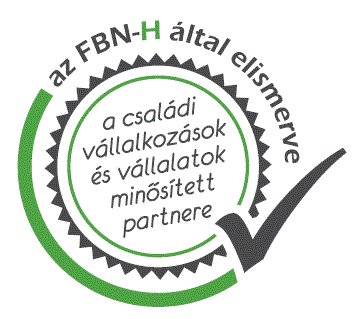 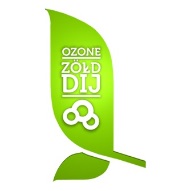 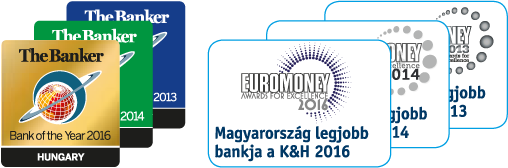 A K&H CsoportAz ország egyik vezető és országosan több mint 4000 munkatársat foglalkoztató pénzintézeteként a K&H célja, hogy ügyfelei igényeit minden időben magas szinten elégítse ki, és a lehető legteljesebb termékpalettát nyújtsa számukra. A K&H országszerte 208 lakossági fiókot működtet, és mintegy 1 millió lakossági, kkv és vállalati ügyfelének kínál pénzügyi szolgáltatásokat.  A magyar gazdaság működését több mint 1600 milliárd forintnyi kihelyezett hitel- és hiteljellegű állománnyal segíti háztartások, kisvállalkozások, vállalatok és önkormányzatok finanszírozásán keresztül.A K&H 2016. december 31-én a Magyar Állam által kibocsátott instrumentumok 705 milliárd forintos állományával rendelkezett.  A cégcsoport teljes tevékenysége hozzávetőlegesen 4000 magyar beszállítónak és mintegy 700 banki és biztosítási ügynöknek biztosít megrendeléseket és folyamatos tevékenységet. Főbb adataink: K&H Bank2016. év végén: saját tőke (IFRS konszolidált, nem auditált): 260 milliárd forintmérlegfőösszeg (IFRS konszolidált, nem auditált): 2 826 milliárd forintadózás utáni eredmény (IFRS konszolidált, nem auditált): 39,2 milliárdforintK&H Biztosító2016. év végén: saját tőke (IFRS konszolidált, nem auditált): 13,4 milliárd forintmérlegfőösszeg (IFRS konszolidált, nem auditált): 158 milliárd forintbiztosítástechnikai eredmény (IFRS konszolidált, nem auditált): 4,3 milliárd forintadózás utáni eredmény (IFRS konszolidált, nem auditált): 2,8 milliárd forinttovábbi információk:Kommunikációs igazgatóságTel.: 328 9051e-mail: sajto@kh.huwww.kh.hu